EkologiaRatuj z nami Ziemię!GAZETKA EKOLOGICZNA ZIELONEGO PATROLU GIMNAZJUM NR 7 W KIELCACH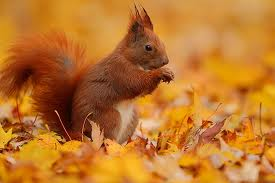 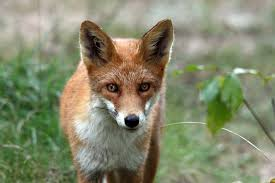 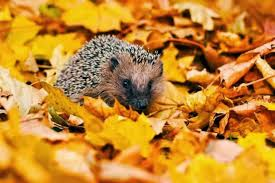 Październik 2014                                                                                    1.50 złW tym numerze:- Jesień,- Zwierzęta jesienią,- Jesień w Tatrach ,Konkursy:Zielony Patrol zaprasza wszystkich uczniów do udziału w konkursach wewnątrzszkolnych:1. Polskie Parki Narodowe (listopad)- konkurs testowy.2. Eko- ludek, Eko- sztuka (grudzień).    Wykonanie pracy z surowców wtórnych lub materiałów ekologicznych.3. Rezerwaty Kielc (styczeń)- konkurs testowy.4. Woda jest życiem (marzec)- konkus testowy.Osoby zainteresowane prosimy kontakt
 z p. A. Pawelec lub p. A. KwiecieńW każdym konkursie zostaną nagrodzone najlepsze prace.DYPLOM I NAGRODĘ ZWYCIĘZCY OTRZYMAJĄ PODCZAS UROCZYSTEGO ZAKOŃCZENIA ROKU SZKOLNEGOZbiórka surowców wtórnychJak co roku, uczymy się dbać o nasze środowisko. W tym celu organizujemy całoroczną zbiórkę surowców wtórnych: baterii, puszek, makulatury. Zachęcamy wszystkich gimnazjalistów do włączenia się      w akcję. JesieńJesień to jedna z czterech podstawowych pór roku w przyrodzie. Charakteryzuje się umiarkowanymi temperaturami powietrza oraz stosunkowo dużym w skali roku opadem atmosferycznym. W świecie roślin i zwierząt jest to okres gromadzenia zapasów przed zimą.Za jesień klimatyczną przyjmuje się okres roku (następujący po lecie),    w którym średnie dobowe temperatury powietrza wahają się pomiędzy  . Zasadniczo po jesieni następuje zima, jednak pomiędzy tymi okresami znajduje się klimatyczny etap przejściowy – przedzimie.Jesień astronomiczna rozpoczyna się w momencie równonocy jesiennej   i trwa do momentu przesilenia zimowego, co w przybliżeniu oznacza na półkuli północnej okres pomiędzy 23 września a 22 grudnia (czasami daty te wypadają dzień wcześniej lub dzień później, a w roku przestępnym mogą być dodatkowo cofnięte o jeden dzień). Podczas jesieni astronomicznej dzienna pora dnia jest krótsza od pory nocnej,      a ponadto z każdą kolejną dobą dnia ubywa, a nocy przybywa.Człowiek wykorzystuje jesień, aby podobnie jak zwierzęta przygotować się do zimy. Aby zabezpieczyć się przed mrozem, są tworzone składy drewna opałowego i węgla. Bulwy ziemniaków wykopywane są z ziemi jesienią. Przechowywane do wiosny, następnego roku kiełkują                 i wyrastają w nową roślinę.Jesień to okres grzybobrania i groźnych zatruć pokarmowych muchomorem sromotnikowym.Największa różnorodność grzybów występuje właśnie jesienią.Istnienie grzybów zaobserwowano we wszystkich strefach klimatycznych, przede wszystkim na lądach, rzadziej w wodach. Do tej pory opisano ok. 120 tysięcy gatunków grzybów. Szacuje się, że co roku charakteryzuje się średnio 1700 nowych gatunków grzybów.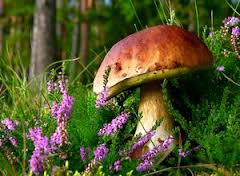 Zwierzęta JesieniąZ momentem przyjścia jesieni następuje spadek temperatury oraz brak pokarmu dlatego, też część zwierząt zapada w sen zimowy, co umożliwia im przetrwanie okresu zimowego. Do takich zwierząt należą: jeże, niedźwiedzie, borsuki. Jesienią spożywają one duże ilości pożywienia, które potrafią zmagazynować.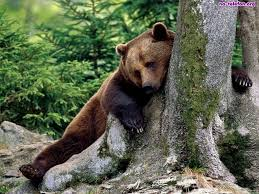 Są też zwierzęta, które robią zapasy na zimę. Rude wiewiórki  w swych kryjówkach składają: orzechy, żołędzie i inne nasiona, z których korzystać będą podczas zimowych przerw w spaniu. Podobno o wielu takich spiżarniach wiewiórki zapominają i stają się one źródłem pożywienia np. dla sójek oraz źródłem sadzonek młodych drzew.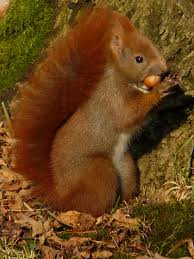 Ptaki natomiast zbierają się w stada i odlatują do cieplejszych krajów, gdzie nie ma zimy. 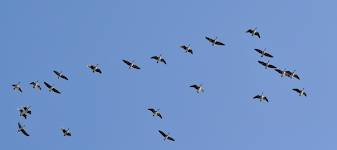 Kolejnym sposobem umożliwiającym przetrwanie zimy zwierzętom jest zmiana sierści z letniej na zimową. Pod względem bezpieczeństwa, jak i termicznym, jest ona korzystna dla zajęcy, lisów, wilków. Ubarwienie zimowe pozwala zwierzęciu na lepsze ukrycie się oraz lepiej izoluje jego ciało, nie pozwalając na niebezpieczne wychłodzenie.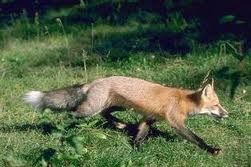 W okresie jesieni w lasach najczęściej możemy spotkać takie zwierzęta jak:-  Wiewiórka jest bardzo szybkim i zwinnym gryzoniem, który mieszka na drzewach. Wiewiórki należą do zwierząt bardzo żywiołowych. Zwierzęta te są bardzo charakterystyczne, są małe i posiadają przeważnie rudy ogonek. Wiewiórki mają naturalnych wrogów takich jak ryś, lis oraz niektóre gatunki sowy.-  Lisy są to bardzo interesujące zwierzęta, przede wszystkim bardzo chytre i sprytne. Zwierzęta te są niewątpliwie bardzo zwinne i szybkie. Przez większość swojego życia żyją samotnie w lesie.-  Jelenie to zwierzęta, które możemy spotkać najczęściej w lasach liściastych oraz w borach. Są to zwierzęta bardzo charakterystyczne, posiadają poroże. Jelenie są bardzo strachliwe dlatego też ukryte są w głębi lasu.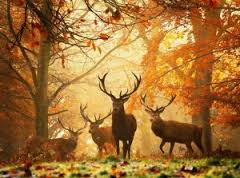 Jesień wTatrachW górach pełną parą zagościła jesień i wielkimi krokami zbliża się zima. W drugiej połowie września, wraz z pierwszym dniem jesieni w Tatrach pojawiły się pierwsze opady śniegu, później dmuchnął pierwszy jesienny halny, który przyniósł ze sobą ciepło i słońce.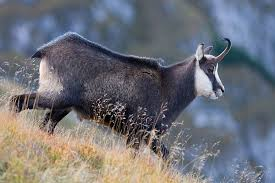 Polska Złota Jesień w Tatrach to chyba najpiękniejsza pora roku. Jest ciepło, słonecznie a drzewa przybierają odcienie złota i czerwieni. Jest to okres szczególny dla turystów, gdyż dni są jeszcze wystarczająco długie aby wybrać się na wycieczkę, a na szlakach i w schroniskach nie ma już wakacyjnych tłumów. Jesień jest to przede wszystkim wyjątkowy czas dla zwierząt żyjących w górach. Niektóre z nich powoli przygotowują się do zimowego snu. To właśnie teraz w tatrzańskich lasach trwa rykowisko, a w wyższych partiach do zalotów przygotowują się kozice. Rykowisko, to okres godowy jeleni szlachetnych, który rozpoczyna się w drugiej połowie września. W tym czasie samce jeleni zaczynają wydawać głośne odgłosy, zaczynając tuż przed zachodem słońca, a kończąc o świcie. Jeleń występuje w Tatrach dość licznie, ich liczebność oceniana jest na nieco ponad 200 sztuk. Pojawia się zwłaszcza w strefie lasów reglowych. Spokojnie idący szlakiem turysta ma wiele okazji do obserwacji pasących się saren i jeleni. Z roku na rok rykowisko przyciąga w Tatry coraz większe rzesze miłośników przyrody. Szczególną popularnością cieszy się wówczas schronisko na Kondratowej, z którego okien można bezpośrednio obserwować ryczące byki.Kolejnym przedstawicielem tatrzańskiej fauny a zarazem żywym symbolem Tatr jest kozica! Kozice można obserwować w ciągu całego roku zarówno w Tatrach Zachodnich, jak i Wysokich. Bywają raczej płochliwe i przeważnie trzymają się z dala od ludzi, ale czasami pozwalają podejść na odległość kilku metrów. Uciekają w momencie, gdy uznają, że dzieląca je od ludzi odległość przestaje im dawać poczucie bezpieczeństwa. Jednakże z czasem trochę przyzwyczaiły się do obecności turystów, zwłaszcza w okolicach szlaków turystycznych. Stąd też możliwe są nawet bezpośrednie spotkania z kozicą. Z podziwem można obserwować, jak szybko i zwinnie potrafią pokonywać nawet bardzo strome odcinki. Obecny czas jest wyjątkowym dla tego gatunku. Późną jesienią, gdy już dawno po rykowisku, kozice rozpoczynają gody. Największym i budzącym największe emocje spośród tatrzańskich zwierząt jest niedźwiedź brunatny. Po polskiej stronie Tatr występuje kilkanaście sztuk przedstawicieli tego gatunku. Pomimo krępej, niezgrabnej budowy ciała potrafi szybko biegać, skakać, pływać i wspinać się na drzewa i skały. W galopie na krótkich dystansach osiąga prędkość ponad 50 km/godz. W Tatrach pokonuje trasy dostępne tylko dla taterników. Aby przetrwać trzy miesiące zimowe, zwierzę gromadzi duże rezerwy energetyczne i dlatego dzienne zapotrzebowanie wynosi przeciętnie 10 tys. kalorii (u człowieka 2,5 tys. kalorii). Niedźwiedź jest zwierzęciem ostrożnym, choć nie płochliwym. Zaniepokojony staje na tylnych łapach i obserwuje otoczenie. Jeżeli tylko może, schodzi człowiekowi z drogi, choć obserwacje wskazują, że rejestruje on obecność ludzi wielokrotnie częściej niż sam jest widziany. Potrafi np. wiele godzin leżeć kilkadziesiąt metrów od szlaku i obserwować turystów. Jeśli jednak na swojej drodze zobaczymy niedźwiedzia, nie wolno panikować. Zachowajmy spokój i powolnymi ruchami spróbujmy się oddalić. Kiedy robi się naprawdę niebezpiecznie pozostaje nam przyjąć pozycję obronną, tzn. położyć się na ziemi podkulając nogi i zakrywając głowę rękami.Krzyżówka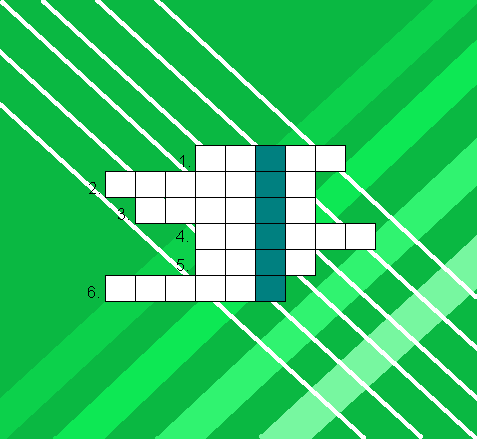 1. Owad tworzący sieci łowne.2. Mniejszy od jelenia.3. Gromadzą je zwierzęta na zimę.4. ......umiarkowany, występujący w Polsce.5. Sssak, który nie zapada w sen zimowy, kopie poziemne tunele.6. Wiewiórka to szybki i zwinny .........., jej przysmakiem są żołędzie.Kupon szczęściaEKOLOGIA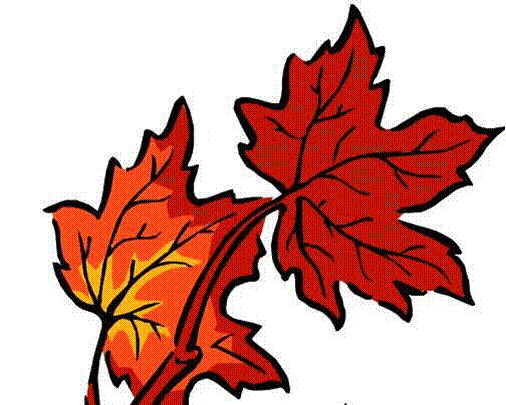 Kupon szczęściaEKOLOGIAPaździernik 2014